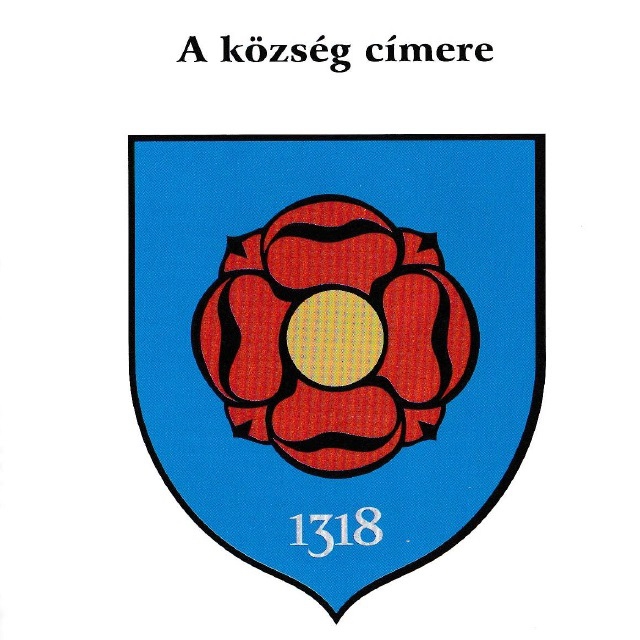 SAJTÓKÖZLEMÉNYSopropnnémeti Község Önkormányzata, a „Sopronnémeti-Kismácséd-Szövérd-Göcs ünnepi testvértelepülési találkozó” című projekt keretein belül 2022. június 25-26. között „Testvértelepülési találkozó” elnevezésű határokon átnyúló rendezvényt, programsorozatot szeretne megvalósítani két erdélyi községgel, a romániai községközponthoz, Ákosfalvához tartozó székelyföldi Szövérd és Göcs településekkel.A nemzetközi program céljai: az anyaországi, valamint a külhoni település(ek) közös múltjának megünneplése, új testvértelepülések bevonásának előkészítése, meglévő együttműködések fejlesztése, közös programok megvalósítása.A részletes programot mellékeljük.További információ kérhető:Bognár Sándor, polgármesterSopronnémeti Község Önkormányzata (9325 Sopronnémeti, Petőfi u. 22.)Tel.: +3630/436-1600E-mail: sopronnemeti@freemail.hu„Sopronnémeti-Kismácséd-Szövérd-Göcs ünnepi testvértelepülési találkozó” Pályázati azonosító: TTP-KP-1-2021/1-000087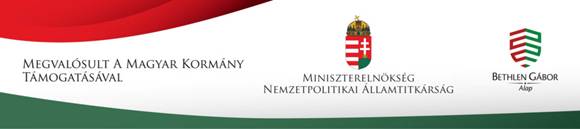 „A program a Magyar Kormány, a Miniszterelnökség Nemzetpolitikai Államtitkárság és a Bethlen Gábor Alap támogatásával valósult meg.”